**Note: This activity has been developed independently by Texas Instruments and aligned with the IB Mathematics curriculum, but is not endorsed by IB™. IB is a registered trademark owned by the International Baccalaureate Organization. Math ObjectivesStudents will analyze and discuss 3D objects and the 2D shapes that make up those objects. Students will unfold 3D objects to aid in finding both the Surface Area and Volume of the objects.Students will apply this knowledge to finding the Surface Area and Volume of real-world objects.Students will try to make a connection with how to understand these topics in IB Mathematics courses and on their final assessments.VocabularyCircle             •    Circumference           •   Sector    Cylinder          •    Surface Area             •    Volume            About the LessonThis lesson is aligning with the curriculum of IB Mathematics Applications and Interpretations SL/HL and IB Mathematics Approaches and Analysis SL/HLThis falls under the IB Mathematics Core Content Topic 3 Geometry and Trigonometry:3.1b Volume and surface area of three-dimensional solids including right pyramid, right cone, cylinder, sphere, hemisphere, and combinations of these solids. As a result, students will: Apply this information to real world situations.TI-Nspire™ Navigator™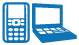 Transfer a File.Use Class Capture to examine patterns that emerge.Use Live Presenter to demonstrate.Use Teacher Edition computer software to review student documents.Use Quick Poll to assess students’ understanding.Activity MaterialsCompatible TI Technologies:  TI-Nspire™ CX Handhelds, 
 TI-Nspire™ Apps for iPad®,  TI-Nspire™ Software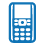 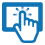 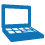 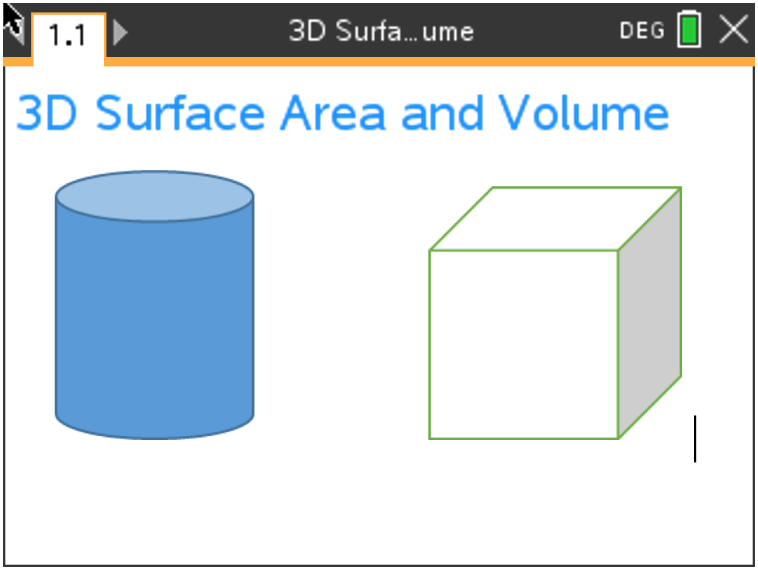 Tech Tips:This activity includes screen captures taken from the TI-Nspire CX II handheld. It is also appropriate for use with the TI-Nspire family of products including TI-Nspire software and TI-Nspire App. Slight variations to these directions may be required if using other technologies besides the handheld.Watch for additional Tech Tips throughout the activity for the specific technology you are using.Access free tutorials at http://education.ti.com/calculators/pd/US/Online-Learning/Tutorials Lesson Files:Student Activity3D_Surface_Area_and_Volume_Student-Nspire.pdf3D_Surface_Area_and_Volume_Student-Nspire.docTech Tips:This activity includes screen captures taken from the TI-Nspire CX II handheld. It is also appropriate for use with the TI-Nspire family of products including TI-Nspire software and TI-Nspire App. Slight variations to these directions may be required if using other technologies besides the handheld.Watch for additional Tech Tips throughout the activity for the specific technology you are using.Access free tutorials at http://education.ti.com/calculators/pd/US/Online-Learning/Tutorials Lesson Files:Student Activity3D_Surface_Area_and_Volume_Student-Nspire.pdf3D_Surface_Area_and_Volume_Student-Nspire.docSolution:There are actually two cylinders in the water bottle where you only find the surface area of one of its bases.ExtensionProblem 5 Solution:There are actually two cylinders in the water bottle where you only find the surface area of one of its bases.ExtensionProblem 5 The entire rectangular toy chest below with a half cylindrical top needs to be stained. If the stain costs $25.95 to cover 2 square feet of surface, find the surface area of the entire chest and the cost of the stain you will need to cover it.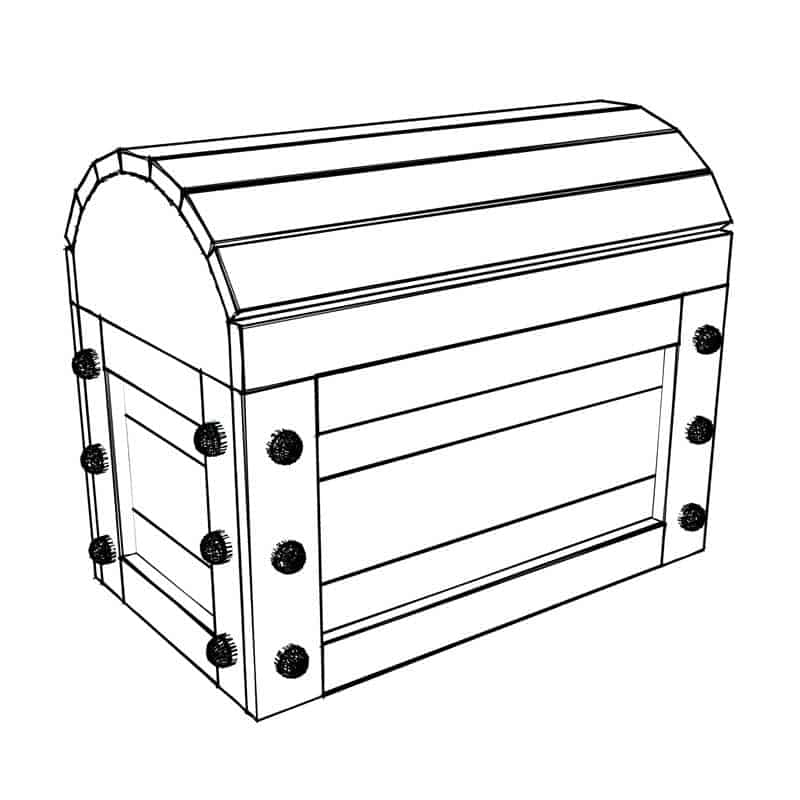 
                           10 in.                                     8 in.                             20 in.Solution:You will use the Surface Area formula for a rectangular prism, but that needs to be adjusted due to the top being half a cylinder.
Method 1:Since the stain cost is in , you can convert each measurement from inches to feet and plug into the formula:Method 2:You also have the option to leave your dimensions in inches, but then at the end, since there are 12 inches in a foot, and you are looking for , you would divide your answer by .Total cost of the stain:The entire rectangular toy chest below with a half cylindrical top needs to be stained. If the stain costs $25.95 to cover 2 square feet of surface, find the surface area of the entire chest and the cost of the stain you will need to cover it.
                           10 in.                                     8 in.                             20 in.Solution:You will use the Surface Area formula for a rectangular prism, but that needs to be adjusted due to the top being half a cylinder.
Method 1:Since the stain cost is in , you can convert each measurement from inches to feet and plug into the formula:Method 2:You also have the option to leave your dimensions in inches, but then at the end, since there are 12 inches in a foot, and you are looking for , you would divide your answer by .Total cost of the stain:The entire rectangular toy chest below with a half cylindrical top needs to be stained. If the stain costs $25.95 to cover 2 square feet of surface, find the surface area of the entire chest and the cost of the stain you will need to cover it.
                           10 in.                                     8 in.                             20 in.Solution:You will use the Surface Area formula for a rectangular prism, but that needs to be adjusted due to the top being half a cylinder.
Method 1:Since the stain cost is in , you can convert each measurement from inches to feet and plug into the formula:Method 2:You also have the option to leave your dimensions in inches, but then at the end, since there are 12 inches in a foot, and you are looking for , you would divide your answer by .Total cost of the stain: